Cost of T-Shirt $20.00 (pre-order only)Sizes S-XL$23 Sizes XXL and upPreorder for t-shirts due Monday, February 19, 2024Please Print Clearly:Name: __________________________________________Team________________Street Address: ________________________________________________________City: __________________________________ State: ____________ Zip: _________Phone: (____)_______________Email: _____________________________________T-shirts $20_____ Small                                 _____ Medium 		     ____Large                                   _____XL T-Shirts $23_____ XXL                                   _____ XXXL                 T-Shirts will be waiting for you at the gate for pick-up.  Please make sure all information is correct and filled out completely.  Thank you. For Mailing Pre-Order Form:   	Senior Soccer Challenge		    			11132 Calluna Drive					Odessa, FL. 33556727-409-0256Senior Soccer Challenge is a 501(c) 3 OrganizationPlease enclose check payable to “Senior Soccer Challenge”.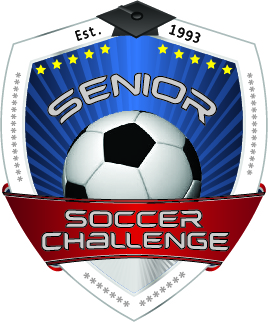 31TH Annual Senior Soccer Challenge Friday, March 8, 2024T-Shirt Pre-Order Form